MOÇÃO Nº 409/2020Manifesta apelo ao Poder Executivo Municipal, para realizar em caráter de urgência serviço de extração de árvores localizadas na Rua Pedro Alvares Cabral, defronte Escola Rosa Lee, no bairro Santa Cruz, neste município.Senhor Presidente,Senhores Vereadores, CONSIDERANDO que, este vereador foi procurado pela munícipe Gislaine Franco do bairro Santa Cruz, reivindicando o serviço de extração de árvore existente na Rua Pedro Alvares Cabral, defronte a EMEI Rosa Lee, no bairro Santa Cruz, neste município;CONSIDERANDO que o pedido se deve ao fato de que a árvore está condenada e pode vir a cair a qualquer momento, colocando em risco os que passam por ali, já que no local encontra-se a Escola EMEI Rosa Lee e possui grande fluxo de pessoas e em breve tem o retorno das aulas.                      Ante o exposto e nos termos do Capítulo IV do Título V do Regimento Interno desta Casa de Leis, a CÂMARA MUNICIPAL DE SANTA BÁRBARA D’OESTE, ESTADO DE SÃO PAULO, apela ao Excelentíssimo Senhor Prefeito Municipal, Denis Andia, para realizar em caráter de URGÊNCIA serviços de extração de árvore localizada na Rua Pedro Alvares Cabral, defronte a EMEI Rosa Lee, no bairro Santa Cruz, neste município;Plenário “Dr. Tancredo Neves”, em 07 de junho de 2.020.JESUS VENDEDOR-Vereador-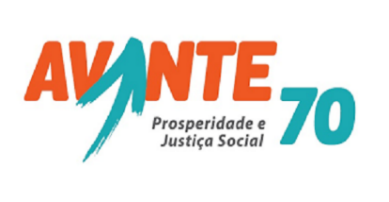 